פתרונות סופיים 035481 – שנת 2020מועד חורף  2020 – פתרון- 035481 (804)א. ילד: 0.5x    סטודנט: 0.75x    ב.(1) 52 ש"ח    (2) 200%א.     ב.      ג.    ד. מחוץ למעגלא.(1) 0.6   (2) 0.5     ב.      ג. 0.1323א. הוכחות    ב.(1) הוכחה    (2) 1:4     ג. 6.4 ס"מא.      ב. 26.23 סמ"ר      ג. 1.4 ס"מ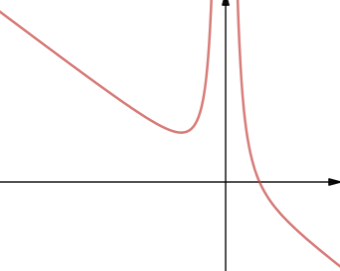 א. (1)     (2)     (3)  ב.(1) 9-   (2)          ג. 8 יח"ר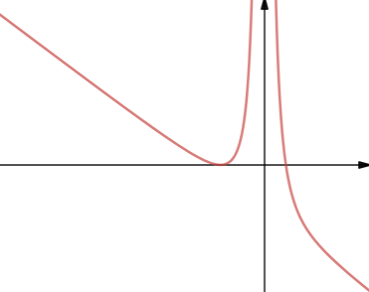 א. לפונקציה g(x) – 2 נקודות קיצון פנימיות,    לפנוקציה h(x) – נקודת קיצון פנימית אחת.   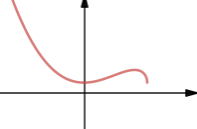 ב.(1)   ד. גרף I ה. 4  יח"רא.      ב. הוכחה      ג. 